DECLARAÇÃO DE FINALIZAÇÃO DE TCCEu, Professor(a)______________________________________________ declaro que o trabalho de conclusão de curso, intitulado ____________________________________________________________________________________________________________________________________________      do(a) aluno(a) __________________________________________________, matrícula ____________________,   do curso de Engenharia Civil do IFMG – Campus Avançado Piumhi foi finalizado e as alterações sugeridas pela Banca Examinadora foram realizadas. Sendo o assim, declaro que o trabalho apresentado está apto para ser aprovado.Piumhi, _______ de __________________ de 20_____.   ______________________________________________Professor(a)Orientador(a)Ciente: ________________________________________Coordenador(a) do Curso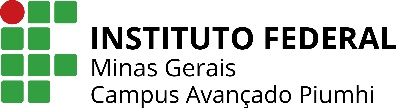                             IFMGANEXO V          Campus Avançado Piumhi